HUTCHISON ELEMENTARY2021-2022 SUPPLY LISTHUTCHISON ELEMENTARY2021-2022 SUPPLY LISTHUTCHISON ELEMENTARY2021-2022 SUPPLY LISTHUTCHISON ELEMENTARY2021-2022 SUPPLY LISTKINDERGARTEN2 boxes 24 count crayons2 packs glue sticks1 pair blunt scissors1 package markers – broad point1 package Dry-Erase Markers-Black1 large box of tissues1 large box of unscented baby wipes1 pair of headphonesBOYS: Ziploc bags—gallon sizeGIRLS: Ziploc bags—sandwich size1 full size backpackGRADE 12 box 24 count crayons1 pack #2 pencils-sharpened1 pair of blunt scissors3 pack jumbo glue sticks1 pair of headphones3 marble composition books3 pocket folders (blue, yellow, green) 1 package of non-scented baby wipes1 box of tissuesBOYS:1 package dry-erase markersGIRLS: 1 bottle hand sanitizer-No AlcoholBOYS: Ziploc bags—sandwich sizeGIRLS: Ziploc bags—gallon size1 full size backpackGRADE 21 pack #2 pencils-sharpened4 pack glue sticks 2 box 24 count crayons5 composition books2 two pocket folders2 pink pearl erasers1 boxes of tissues1 pencil or supply box1 pair of scissors1 package dry erase markers2 boxes of colored pencils1 pair of headphones1 bottle hand sanitizer-No AlcoholBOYS: Ziploc bags—gallon size       GIRLS: Ziploc bags—sandwich size1 full size backpackGRADE 31 pair of headphones2 pack #2 pencils sharpened1 box of colored pencils3 glue sticks1 box 24 count crayons1 package washable markers4 marble composition books6 two pocket folders2 pink pearl erasers1 large box of tissues1 pair of scissors2 package dry erase markers1 bottle hand sanitizer –No Alcohol1 box Ziploc bags—gallon size1 full size backpackGRADE 44 marble composition books2 pack #2 pencils sharpened1 box 24 count crayons1 box colored pencils1 pair of scissors4 packs glue sticks1 pack of erasers2 large boxes of tissues1 package dry erase markers1 each red, blue, yellow, green pocket folders1 pair of headphonesZiplock bags—gallon size1 bottle hand sanitizer-No Alcohol1 full size backpackGRADE 51 box of 24 count crayons4 spiral notebooks2 marble composition books1 box of colored pencils2 pack #2 pencils sharpened6 two pocket folders1 package dry erase markers1 pair of scissors2 packs glue sticks1 large boxes of tissues1 pair of headphones1 bottle hand sanitizer-No AlcoholBOYS: Ziploc bags—gallon sizeGIRLS: Ziploc bags—sandwich size1 full size backpackGRADE 61 pair of scissors8 glue sticks1 box colored pencils2 pack #2 pencils sharpened1 package dry erase markers1 zipper pencil pouch6 marble composition books6 two pocket folders1 large box of tissues1 pair of headphones1 box Ziploc Bags—quart size1 full size backpackThis is the suggested supply list for Hutchison Elementary students.  Please let us know at the Open House on Thursday, August 19th if your child needs help with supplies.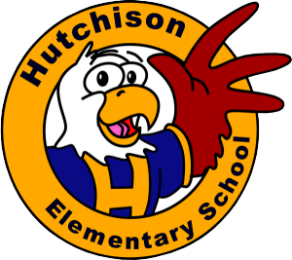 